בדיקת חמץ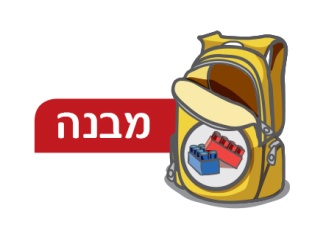 הרישא של המשנההשלימו בלשון המשנה את המקומות הממוספרים בטבלה שלפניכם.הסיפא של המשנההמילים "צריך לבדוק" המופיעות בטבלה הן מילים שאינן מופיעות במשנה משום שהיא כתובה בלשון מקוצרת. 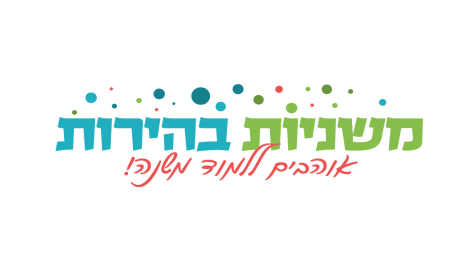 כותרתאומרמקרהדיןטעם1234כותרתאומרמקרהדיןטעםוְלָמָּה אָמְרוּ שְׁתֵּי שׁוּרוֹת בַּמַּרְתֵּף,צריך לבדוק3בֵּית שַׁמַּאי אוֹמְרִים:4צריך לבדוקוּבֵית הִלֵּל אוֹמְרִים:5צריך לבדוק